Dette bilag er en del af undervisningsforløbet ” Evolution- hvor kommer vi fra og hvor er vi på vej hen?” på emu.dk
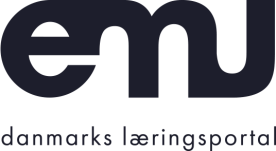 Naturlig selektion hos ”biller”Sandbund (lys baggrund):Hvilke biller havde bedst overlevelseschancer på sandbunden?Stemmer det overens med jeres forventninger?Jordbund (mørk baggrund):Hvilke biller havde bedst overlevelseschancer på jordbunden?Stemmer det overens med jeres forventninger?Forklar mekanismen ved naturlig selektion med baggrund i forsøget.Bille-farveAntal fra startStart-fordelingAntal til slutSlut-fordelingLys2550 %Mørk2550 %I alt50100 %30100 %Bille-farveAntal fra startStart-fordelingAntal til slutSlut-fordelingLys2550 %Mørk2550 %I alt50100 %30100 %